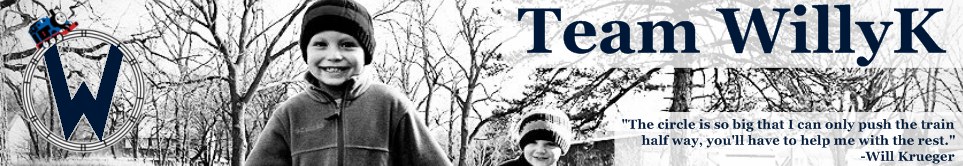 Cinco de Mayo Most Interesting Bike Ride“I don’t always ride a bike, but when I do it’s on Cinco de Mayo”Benefiting The Leukemia & Lymphoma SocietySaturday, May 5 – Registration starts at 11:00AMRide Starts at Flat Tire Lounge in 303 South . Flat Tire Ride Details:Brian &  along with the Flat Tire Lounge in  will be hosting a Fundraiser for the Leukemia & Lymphoma Society via bicycles on May 5th from 11am to 5pm. The ride will start at the Flat Tire in  with stops in Slater (Night Hawk Bar & Grille) and Kelley (Crossroads Tavern). The route is around 26 miles and we will have the bike route maps upon your arrival.  The cost is $25 at the door. There will be a raffle, prizes, and a silent auction.  Registration is from 11am-noon.  Ride starts at noon. Things will get interesting!Stay thirsy, my friends! $3.00 Dos XX Draws$8.00 Dos XX Pitchers$4.00 Margaritas$4.00 Mexican Car Bombs!